Муниципальное образовательное учреждение Коррекционная начальная школа- детский сад№14«Аленушка». Челябинская область, город Кыштым.Педагогический проектна тему «Формирование предпосылок  регулятивного компонента универсальных учебных действий детей  в процессе подготовки к школе:«Знаю! Умею! Смогу научиться!»Разработала: учитель - дефектолог(тифлопедагог)МОУ «КНШ Д/С 14 «Аленушка»Татьяна Александровна  ЮрпаловаКыштым 2014Паспорт проектаХарактеристика проблемыАктуальность проблемыЦель проектаЗадачи проектаУчастники проектаСроки и этапы реализации проектаНамеченные пути и механизмы реализации проекта-Организационно- подготовительный этап- Организационно практический- Рефлекторно- обобщающийРесурсы проектаРиски проектаМероприятия по реализации проекта и их срокиСписок используемой литературыПриложение № 1 «Игры с правилами и игровые упражнения для формирования навыков регулятивного компонента у детей»Приложение  №2 «Мониторинг УУД»Приложение №3 «Анкета для родителей»Приложение №4 «Практико- ориентированный семинар для воспитателей групп»Приложение № 5 Памятки для педагогов:  «Предлагая выполнить поручение ребенку, соблюдайте определенные правила»  Характеристика проблемы:Самоконтроль является составной частью любого вида деятельности. С помощью самоконтроля  мы всякий раз осознает правильность своих действий, в том числе в игре, учебе и труде. Развитие способности к самоконтролю и саморегуляции начинается уже в дошкольном возрасте. Но самому дошкольнику очень сложно научиться саморегуляции своего поведения. А именно этот показатель, является один из главных показателей готовности ребенка к школе. Иначе говоря, необходимо уделять большее внимание формированию предпосылок учебной деятельности, т.е. развитию универсальных учебных действий, а именно регулятивному компоненту.  К регулятивному компоненту  относятся: - целеполагание - как постановка учебной задачи на основе соотнесения того, что уже известно и усвоено ребенком, и того что еще не известно;- планирование - определение последовательности промежуточных целей с учетом конечного результата; составление плана и последовательности действий;- прогнозирование - предвосхищение результата и уровня усвоения, его временных характеристик;- контроль в форме сличения способов действия и его результатов с заданным эталоном с целью обнаружения отличий отклонений от эталона;- коррекция - внесение необходимых дополнений и корректив в план, и способ действия в случае расхождения эталона, реального действия и его продукта;- оценка -  выделение и осознание учащимися того, что уже усвоено и что еще подлежит усвоению, осознание качества и уровня усвоения;- волевая саморегуляция - как способность к мобилизации сил и энергии, способность к волевому усилию - к выбору в ситуации мотивационного конфликта и к преодолению препятствий.Изучив методическую литературу, стало видно,  что в связи с переходом детского сада и начальной школы на новые стандарты образования, вопрос формирования универсальных учебных действий приобретает особое значение. На сегодняшний день картина дошкольного образования такова, что дети все время сидят за столами, занятия напоминают больше урок, чем игру. А мне бы хотелось, чтобы у детей продлилось детство, и  развивались навыки и умения по овладению регулятивными действиями через разнообразные игры, подвижные, дидактические,  игры с правилами.  Ведь так хочется, чтобы мои будущие первоклассники к моменту поступления в школу много знали, были внимательными, хорошо запоминали и использовали ранее полученную информацию, умели думать и грамотно излагать свои мысли.Актуальность инновационного проектаРоссийская система образование не стоит на месте. И, кажется, совсем недавно был введен федеральный государственный образовательный стандарт начального  общего  образования.  А теперь  все дошкольные учреждения  перешли на ФГОС. И тогда у меня возник вопрос, а чем же отличаются федеральный государственный образовательный стандарт   школьный от дошкольного,  и есть ли между ними  взаимосвязь.  Изучив специальную методическую литературу школьного и дошкольного стандарта, стало видно, что проблема преемственности между дошкольным и начальным образованием и сейчас актуальна. Вопросам преемственности между детским садом и школой посвящены работы К.В. Бардина, Л.И. Божович, Г.В. Бурменского,  Н.Ф. Виноградовой,  Л.Е. Журовой, А.Г. Лидерса, В. С. Мухиной и др.          В настоящее время необходимость сохранения преемственности и целостности образовательной среды относится к числу важнейших приоритетов развития образования в России, так как:- во-первых, это недостаточно плавное, даже скачкообразное, изменение методов и содержания обучения; - во-вторых, дошкольное образование является на сегодняшний день первым уровнем в системе образования и это подтверждено  Законом РФ «Об образовании»  № 273 от 29.12.13г., но на практике мы видим, что обучение на предшествующем уровне  часто не обеспечивает достаточной готовности учащихся к успешному включению в учебную деятельность нового, более сложного уровня.Цель проекта:Создание максимальных условий для формирования предпосылок к развитию регулятивных  действий через игровую деятельность детей подготовительной к школе группы.Задачи проекта: Изучить психолого - педагогическую литературу по формированиюрегулятивных универсальных учебных действий  в дошкольном и младшем школьном возрасте;Изучить механизм формирования  регулятивного компонента у детей дошкольного и младшего школьного возраста;Организовать работу с детьми по формированию предпосылок к регулятивным универсальным учебным действиям на основе игрового подхода;Адаптировать методы и приемы работы по формированию предпосылок к  формированию регулятивному компоненту для детей  подготовительной к школе группы.Организовать работу с воспитателями и родителями по проблеме.Участники проекта:Формирование предпосылок к развитию  регулятивных универсальных учебных   действий должно осуществляться всеми участниками проекта: дети 6-7 лет;педагоги;родители детей;Сроки и этапы реализации проекта     I этап: Организационно - подготовительный (декабрь 2013 - сентябрь 2014года)
      II этап:  Организационно – практический (октябрь 2014 - апрель  2015 года)
      III этап: Рефлекторно - обобщающий (май - июнь  2015 года)Намечаемые пути и механизмы реализации проекта:Организационно - подготовительный:Подбор методической литературы необходимой для работы над данной проблемой;Изучение  методической литературы ФГОС школьного и дошкольного образования;Подбор и  адаптирование необходимых «игр с правилами» для детей подготовительного к школе возраста (Приложение №1);Разработка плана занятий, изготовление пособий для дальнейшей работы с детьми;Определение наиболее эффективной формы работы с воспитателями;Проведение контрольного мониторинга  детей подготовительной группы с целью выявления уровня сформированности предпосылок формирования регулятивного компонента универсальных учебных действий (Приложение №2);Проведение анкетирования среди родителей с целью выявления уровня сформированности представления родителей об универсальных учебных действиях в частности о регулятивном компоненте (Приложение№3);Организационно – практический:Проведение семинара - практикума для педагогов дошкольного звена по                ознакомлению их с регулятивным компонентом универсальных учебных                   действий. Показ приемов по использованию регулятивных                   универсальных учебных действий на занятиях (Приложение №4);Включение в работу с детьми игр с правилами  и  различных игровых ситуаций, упражнений для формирования регулятивного компонента; Разработка памяток в помощь педагогам: «Предлагая выполнить поручение ребенку, соблюдайте определенные правила»  (Приложение № 5);Мастер- класс   для родителей  «Соблюдайте правила в игре!»Рефлекторно - обобщающий:Проведение контрольного мониторинга  будущих первоклассников с целью выявления уровня сформированности предпосылок формирования регулятивного компонента универсальных учебных действий. Анализ и сравнение  полученных результатов с началом учебного года;  Анализ результатов своей работы и корректировка отдельных элементов  программы (по необходимости), составление методических рекомендаций по работе над данной проблемой;Открытое занятие для родителей с применением приемов по формированию регулятивного компонента;Создание картотеки  для педагогов с подборкой игр с правилами по формированию регулятивного компонента;Реализация проекта будет способствовать:формированию предпосылок у дошкольников к усвоению регулятивного компонента, что в последующем поможет детям при обучении в школе, а именно:Дети научатся: соотносить то, что им уже известно, и еще неизвестно, на основании этого ставить учебную цель или задачу;определять последовательность промежуточных целей и учитывать конечный результат, составлять план и последовательность действий;прогнозировать результат;сравнивать свою работу с заданным эталоном с целью обнаружения отличий отклонений от него;вносить необходимые дополнения и коррективы в план, и способы действия, в случае расхождения эталона, реального действия и его продукта;осознавать и выделять то, что уже усвоено и что еще предстоит усвоить; работать в коллективе, саморегуляции своего поведения, преодолевать препятствия;Родителям проект поможет:увидеть своего ребенка с другой стороны,  увидеть проблемы и пути их решения.стать активным участником образовательного процесса и повысить уровень педагогической грамотности;овладеть новыми способами взаимодействия с детьми.Педагогам даст возможность:создать в учреждении команду единомышленников, обладающую инновационным потенциалом, объединенную общими идеями;повысить уровень профессиональной компетентности педагогов в работе с детьми;формирования умения педагогического коллектива глубоко и всесторонне анализировать результаты педагогической деятельности, работать как над совершенствованием личности обучающегося, так и над самосовершенствованием;Установления взаимосвязи между родителями - детьми и педагогом. Какие ресурсы нужны, чтобы реализовать проектМетодическая литература;Наглядные пособия для проведения занятий с детьми;Подборка аудио и видео материалов;Интернет - как источник необходимой информации;Microsoft Office Word и Microsoft Office Power Point - как средство структурирования, оформления и систематизации информации.Какие риски есть у проекта и как их минимизироватьРиски: Возможность неполного восприятия детьми данного подхода, в случае если только отдельные педагоги работают над данной проблемой.Минимизация:Поиск и привлечение единомышленников к реализации проекта, необходимо продумать пути взаимодействия с педагогами (интегрированные уроки).Мероприятия по реализации проектаПриложение№ 1«Игры с правилами и игровые упражнения для формирования  навыков регулятивного компонента у детей».Игра «Радуга»Варианты заданий в этой игре могут быть различными. Например, педагог  ставит на стол пирамидку, кольца которой надеты в порядке возрастания их размеров (сверху вниз). Детям предлагается собрать такую же пирамидку. Задания легко видоизменяются. Например, педагог ставит пирамидку с пятью кольцами различного цвета, набранными в определенном порядке. Игрушка уже хорошо знакома детям, только в основу сбора теперь кладется последовательность в цвете колец (независимо от их размера). Игра «Закрась также»Ребенку дается карточка с нарисованными не закрашенными кружочками под каждым кружочком стоит цифра, затем предоставляется вторая карточка,  где кружочки закрашены, но цифры не по порядку ребенку нужно найти все цифры и соотнести их со своими кружочками. Игра «Продолжи ряд» Выкладывается ряд из геометрических фигур разной величины и цвета, но с повторяющейся последовательностью ребенок должен сам определить последовательность,  выполнить задание  и в конце проверить оценить свою работу.Игра «Составь узор» Необходимо сложить из имеющихся у детей геометрических фигур узоры или рисунки    а) квадрат из треугольников по заданному образцу;б) елочку из треугольников;в) узор из геометрических фигур;г) композицию;д) разложить геометрические фигуры в заданном порядке.Игра "Секрет". Сейчас мы поиграем в такую игру. Я буду называть тебе разные слова, а ты будешь их четко за мной повторять. Но помни об одном условии: названия цветов - это наш секрет, их повторять нельзя. Вместо этого, встретившись с названием цветка, ты должен молча хлопнуть один раз в ладоши. Когда ребенок станет хорошо и постоянно удерживать правило, переходим к игре с одновременным использованием двух правил. Например: нельзя повторять названия птиц, нужно отмечать их одним хлопком; нельзя повторять названия предметов, имеющих круглую форму (или зеленый цвет), отмечаем  их двумя хлопками. Игра «Путаница»Перед ребенком  на столе лежат картинки с изображением предметов.  Ему необходимо  взять картинку, определить, что на ней не так и поместить в заданное место. Например, картинки с изображением овощей и фруктов, некоторые из них ненатурального цвета. Ребенку нужно определить, что не так и разложить овощи с фруктами  в корзину или в вазу.Игра «Запрещенное движение»Используется во время физ. минутки на занятии. Выбираем ведущего, который показывает запрещенное движение, затем все ребята повторяют за ним комплекс упражнений. Когда ведущий покажет запрещенное движение, дети опускают руки тот,  кто ошибся, выходит из игры.Игра «Мяч»Используется мною для развития прослеживающей функции глаз, закрепления величинных понятий, а также для закрепления самоконтроля,  саморегуляции. Пример:  возьми маленький мяч зеленого цвета и попади в высокую корзину, возьми большой мяч красного цвета и попади в низкую корзину.Игра «Зашифрованные слова»Ребенку дается карточка с цифрами, и пронумерованный алфавит. Предварительно объясняем, что у каждой буквы есть свой порядковый номер в алфавите. Ребенку нужно расшифровать слово.Игра «Загадка»Перед ребенком выкладываются цветные карточки, на которых изображены разные предметы, дается время для их запоминания. Затем карточки переворачиваются и ребенку необходимо сверху на них положить соответствующую парную картинку (но на белом фоне). Когда задание будет выполнено, усложняем и просим вспомнить и выбрать цвет для каждой картинки Приложение № 2Мониторинг УУДРазвитие регулятивных действий связано с формированием произвольности поведения. Психологическая готовность в сфере воли и произвольности обеспечивает целенаправленность и планомерность управления ребенком своей деятельностью и поведением. Применительно к моменту поступления ребенка в школу можно выделить следующие показатели сформированности регулятивных универсальных учебных действий:— умение осуществлять действие по образцу и заданному правилу;— умение сохранять заданную цель;— умение видеть указанную ошибку и исправлять ее по указанию взрослого;— умение контролировать свою деятельность по результату;— умение адекватно понимать оценку взрослого и сверстника.Показателями развития регулятивных универсальных учебных действий могут служить параметры структурно-функционального анализа деятельности, включая ориентировочную, контрольную и исполнительную части действия (П.Я. Гальперин, 2002). Критериями оценки ориентировочной части являются:•наличие ориентировки (анализирует ли ребенок образец, получаемый продукт, соотносит ли его с образцом); •характер ориентировки (свернутый — развернутый, хаотический — организованный); •размер шага ориентировки (мелкий — пооперационный — блоками; есть ли предвосхищение будущего промежуточного результата и на сколько шагов вперед; есть ли предвосхищение конечного результата);•характер сотрудничества (сорегуляция действия в сотрудничестве со взрослым или самостоятельная ориентировка и планирование действия).Критерии оценки исполнительной части:•степень произвольности (хаотичные пробы, ошибки без учета и анализа результата и соотнесения с условиями выполнения действия или произвольное выполнение действия в соответствии с планом); •характер сотрудничества (тесно совместное — разделенное — самостоятельное выполнение действия).Критерии контрольной части: •степень произвольности контроля (хаотичный — в соответствии с планом контроля, наличие средств контроля и характер их использования);•характер контроля (свернутый — развернутый, констатирующий — предвосхищающий); •характер сотрудничества (тесно совместное — разделенное — самостоятельное выполнение действия). Структурный анализ деятельности позволяет выделить следующие критерии оценки сформированности регулятивных универсальных учебных действий:— принятие задачи (адекватность принятия задачи как цели, данной в определенных условиях, сохранение задачи и отношение к ней);— план выполнения, регламентирующий (пооперациональное выполнение действия в соотнесении с определенными условиями;— контроль и коррекция (ориентировка, направленная на сопоставление плана и реального процесса, обнаружение ошибок и отклонений, внесение соответствующих исправлений);— оценка (констатация достижения поставленной цели или меры приближения к ней и причин неудачи, отношение к успеху и неудаче);— мера разделённой действия (совместное или разделенное);— темп и ритм выполнения и индивидуальные особенности.1.Выкладывание узора из кубиков 
Цель: выявление уровня сформированности развития регулятивных действий при выполнении задания выкладывания узора по образцу. 
Оцениваемые УУД: умение принимать и сохранять задачу воспроизведения образца, планировать свое действие в соответствии с особенностями образца, осуществлять контроль по результату и по процессу, оценивать правильность выполнения действия и вносить необходимые коррективы в исполнение; познавательные действия – умение осуществлять пространственный анализ и синтез. 
Возраст: ступень предшкольного образования (6 – 7 лет). 
Форма: индивидуальная работа Стимульный материал:1) 30 квадратов (или 16 кубиков) со стороной 3 см: 10 – белого цвета,10 – красного цвета,10 - красно-белого (раскрашенных по диагонали).2) карточки – образцы, с изображением красно - белых фигур из 4-х и 9-ти квадратов (конструктивный элемент может не совпадать с перцептивным). Масштаб 1:1.Инструкция: «Посмотри, вот перед тобой квадратики – белые, красные и красно-белые (наискосок)…(ребенок знакомится с квадратиками)… Теперь я буду показывать тебе картинки с узорами, а ты - выкладывать этот узор из квадратиков на столеКритерии оценивания и уровни развития регулятивных действий: 
Функциональный анализ направлен на оценивание ориентировочной, контрольной и исполнительной части действия (П.Я.Гальперин, 2002): 
Ориентировочная часть: 
наличие ориентировки (анализирует ли ребенок образец, получаемый продукт, соотносит ли с образцом): 
1 – отсутствует ориентация на образец,; 2- соотнесение носит неорганизованный эпизодический характер, нет систематического соотнесения; 3 -началу выполнения действия предшествует тщательный анализ и соотнесение осуществляется на протяжении выполнения задания. 
характер ориентировки: 1 –развернутая с опорой на предмет; 2 – в отдельных частях развернута, в отдельных – свернута; 3 – свернутая ориентировка; 
1- хаотическая, 2 – ребенку не всегда удается организовать ориентировку; 3 – организованная; 
размер шага ориентировки: 1 - мелкий – 2 - пооперационный – 3 - блоками; 
предвосхищение: 
промежуточного результата: 1 – предвосхищения нет, 2 – в отдельных операциях, 3 – предвосхищение есть; 
конечного результата: 1–нет, 2–возникает к концу действия, 3 - есть; 
характер сотрудничества (со-регуляция действия в сотрудничестве со взрослым или самостоятельная ориентировка и планирование действия): 
1 – сотрудничества нет, 2 –сорегуляция со взрослым, 3 – самостоятельная ориентировка и планирование. 
Исполнительная часть: 
степень произвольности: 1- хаотичные пробы и ошибки без учета и анализа результата и соотнесения с условиями выполнения действия, 2 – опора на план и средства, но не всегда адекватная, есть импульсивные реакции; 3 - произвольное выполнение действие в соответствие с планом. 
Контрольная часть: 
степень произвольности контроля:1 - хаотичный,2 - эпизодический, 3- в соответствии с планом контроля; 
наличие средств контроля и характер их использования: 1 – средств контроля нет, 2 – средства есть, но не эффективны, 3 –средства есть, применяются адекватно; 
характер контроля: 1 – нет, 2 – развернутый, 3 – свернутый; отсутствует, 2– констатирующий, 3 – предвосхищающий.Структурный анализ основан на следующих критериях: 
Принятие задачи (адекватность принятие задачи как цели, данной в определенных условиях, сохранение задачи и отношение к ней): 1 – задача не принята, принята неадекватно; не сохранена; 2 – задача принята, сохранена, нет адекватной мотивации (интереса к заданию, желания выполнить), после безуспешных попыток ребенок теряет к ней интерес; 3 – задача принята, сохранена, вызывает интерес, мотивационно обеспечена. 
План выполнения, регламентирующий пооперациональное выполнение действия в соотнесении с определенными условиями: 1 – нет планирования, 2 – план есть, но не совсем адекватен или не адекватно используется, 3 – план есть, адекватно используется: 
Контроль и коррекция: 1 – нет контроля и коррекции, контроль только по результату и ошибочен, 2 – есть адекватный контроль по результату, эпизодический предвосхищающий, коррекция запаздывающая, не всегда адекватная; 3 – адекватный контроль по результату, эпизодический по способу, коррекция иногда запаздывающая, но адекватная. 
Оценка (констатация достижения поставленной цели или меры приближения к ней и причин неудачи, отношение успеху и неудаче): 1 – оценка либо отсутствует, либо ошибочна; 2- оценивается только достижение /не достижение результата; причины не всегда называются, часто - неадекватно называются; 3 – адекватная оценка результата, эпизодически – меры приближения к цели, называются причины, но не всегда адекватно. 
Отношение к успеху и неудаче: 1 – парадоксальная реакция, либо реакция отсутствует; 2- адекватная на успех, неадекватная – на неудачу;3 – адекватная на успех и неудачу. Проба на внимание (поиск различий в изображениях)Цель: выявление умения находить различия в объектах. 
Оцениваемые УУД: регулятивное действие контроля; познавательное действие сравнения с установлением сходства и различий. 
Возраст: предшкольная ступень (6 – 7 лет). 
Форма и ситуация оценивания: индивидуальная работа с ребенком. 
Предъявляются две сходные картинки, имеющие 5 различий. Ребенка просят найти и показать (назвать) различия между картинками. 
Критерии оценивания: 
Подсчитывается общее суммарное количество ошибок в заданиях. Ошибки – не замеченные в предъявляемом материале различия. 
Умственное действие контроля, направленное на выявление различий в двух подобных изображениях имеет следующий операциональный состав: 
- ознакомление с общей структурой анализа объекта; 
- определение направления движения по объекту; 
- вычленение «единиц» анализа по направлению от самых крупных до «неделимых»; 
- поочередное сравнение «единиц» объекта на подобных изображениях в обратном порядке – от «неделимых» до самых крупных. 
Уровни сформированности контроля (внимания): 
1 – ребенок не принимает задание, 2 – ребенок находит 1 – 3 различия; 3 – ребенок находит все различия. Методика «Кодирование» 
(11 субтест теста Векслера в версии А.Ю. Панасюка, 1976) 
Цель: выявление умения ребенка осуществлять кодирование с помощью символов. 
Оцениваемые УУД: знаково-символические действия – кодирование (замещение); регулятивное действие контроля. 
Возраст: предшкольная ступень (6 -7 лет). 
Форма: индивидуальная или групповая работа с детьми. 
Ситуация оценивания: ребенку предлагают в течение 2 минут осуществить кодирование, поставив в соответствие определенному изображению условный символ. Задание предполагает тренировочный этап (введение инструкции и совместную пробу с психологом). Далее предлагается продолжить выполнение задание, не допуская ошибок, как можно быстрее. 
Критерии оценивания: 
1. количество допущенных при кодировании ошибок; 
2. число дополненных знаками объектов. 
Уровни сформированности действия замещения: 
1. Ребенок не понимает или плохо понимает инструкции. Выполняет задание правильно на тренировочном этапе и фактически сразу же прекращает или делает много ошибок на этапе самостоятельного выполнения. Операция кодирования не сформирована. 
2. Ребенок адекватно выполняет задание кодирования, но допускает достаточно много ошибок (до 25% от выполненного объема), либо работает крайне медленно. 
3. Сформированность действия кодирования (замещения). Ребенок быстро понимает инструкцию, действует адекватно. Количество ошибок незначительно. 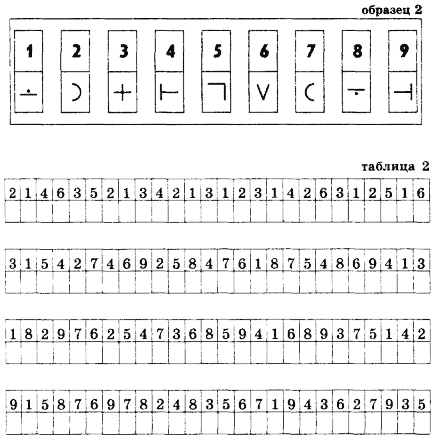 Методика «Рисование по точкам»

Цель: установить уровень ориентировки на заданную систему требований, т.е. может ли сознательно контролировать свои действия.
Оцениваемое УУД: регулятивные УУД, умение контролировать свою деятельность
Возраст: 6 -7 лет
Форма (ситуация оценивания): индивидуальная или групповая письменная работа.
Методика включает 6 задач, каждая из которых помещается на отдельном листе специальной книжечки, выдаваемой испытуемому. Образцами в задачах № 1 и 5 служат неправильные треугольники, в задаче № 2 - неправильная трапеция, в задаче № 3 - ромб, в задаче № 4 - квадрат и в задаче № 5 - четырехлучевая звезда: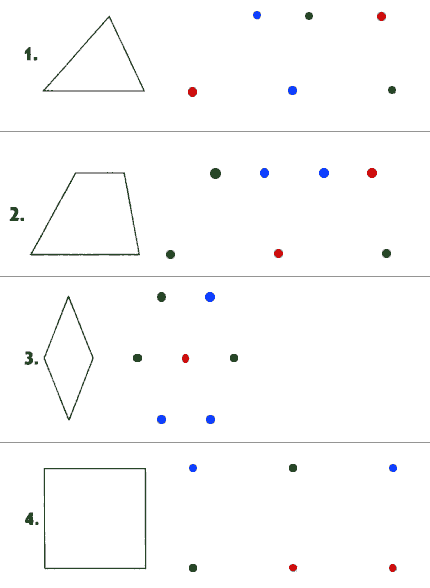 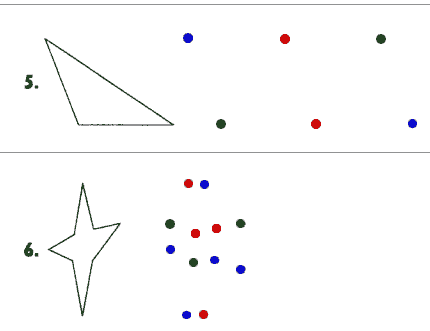 Указывая на вершины треугольника-образца, экспериментатор продолжает: "Видите, здесь были точки, которые соединили так, что получился этот рисунок (следует указание на стороны треугольника; слова вершина, стороны, "треугольник" экспериментатором не произносятся). Рядом нарисованы другие точки (следует указание на точки, изображенные справа от образца). Вы сами соедините эти точки линиями так, чтобы получился точно такой рисунок. Здесь есть лишние точки. Вы их оставите, не будете соединять. 

Теперь посмотри  на  эти точки они одинаковые или нет?" Получив ответ "нет", экспериментатор говорит: "Правильно, они  разные. Тут есть красные, синие и зеленые. Вы должны запомнить правило: одинаковые точки соединять нельзя. Нельзя проводить линию от красной точки к красной, от синей к синей или от зеленой к зеленой. Линию можно проводить только между разными точками. Все запомнили, что надо делать? Надо соединить точки, чтобы получился точно такой же рисунок, как тут (следует указание на образец-треугольник). Одинаковые точки соединять нельзя. Если вы проведете линию неправильно, скажите, я сотру ее резинкой, она не будет считаться. Когда сделаете этот рисунок, переверните страницу. Там будут другие точки и другой рисунок, вы будете рисовать его".
По окончании инструктирования детям раздаются простые карандаши. Экспериментатор по ходу выполнения задания стирает по просьбе детей неверно проведенные линии, следит за тем, чтобы не была пропущена какая-либо задача, ободряет детей, если это требуется.
 Оценка выполнения задания.
Основным показателем выполнения задания служит суммарный балл (СБ). Он выводится следующим образом. В каждой задаче, прежде всего устанавливается точность воспроизведения образца. В задачах № 1 и 5 воспроизводящим образец (хотя бы приблизительно) считается любой треугольник, в задачах № 2, 3 и 4 - любой четырехугольник, в задаче № 6 - любая звезда. Незавершенные фигуры, которые могут быть дополнены до вышеперечисленных, также считаются воспроизводящими образец.

Если ребенок воспроизвел образец хотя бы приблизительно, он получает по одному баллу за каждый правильно воспроизведенный элемент фигуры (в задачах № 1-5 в качестве элемента выступает отдельная линия, в задаче № 6 - луч). Правильно воспроизведенным считается элемент, не включающий нарушений правила (т.е. не содержащий соединения одинаковых точек).
Кроме того, начисляется по одному баллу за:
1. соблюдение правила, т.е. если оно не было нарушено в данной задаче ни разу;
2. полностью правильное воспроизведение образца (в отличие от приблизительного);
3. одновременное соблюдение обоих требований (что возможно только в случае полностью правильного решения).
Суммарный балл представляет собой сумму баллов, полученных ребенком за все 6 задач. Балл, получаемый за каждую из задач, может колебаться: в задачах № 1 и 5 - от 0 до 6, в задачах № 2, 3, 4 и 6 - от 0 до 7. 
Таким образом, суммарный балл может колебаться от 0 (если нет ни одного верно воспроизведенного элемента и ни в одной из задач не выдержано правило) до 40 (если все задачи решены безошибочно). 
Стертые, т.е. оцененные самим ребенком как неправильные, линии при выведении оценки не учитываются. 
В ряде случаев достаточной оказывается более грубая и простая оценка - число правильно решенных задач (ЧРЗ). ЧРЗ может колебаться от 0 (не решена ни одна задача) до 6 (решены все 6 задач).
Интерпретация результатов:
33-40 баллов (5-6 задач) - высокий уровень ориентировки на заданную систему требований, может сознательно контролировать свои действия.
19-32 балла (3-4 задачи) - ориентировка на систему требований развита недостаточно, что обусловлено невысоким уровнем развития произвольности.
 Менее 19 баллов (2 и менее задачи) - чрезвычайно низкий уровень регуляции действий, постоянно нарушает заданную систему требований, предложенную взрослым.

Приложение №3Анкета для родителей(Подчеркните или напишите свои ответы)Знакомы ли Вы с  понятием «регулятивные универсальные действия»? ( Да, нет, недостаточно).Знаете ли Вы зачем необходимо развивать у детей универсальные учебные действия? (да, нет, недостаточно знакомы)Знаете ли Вы что обозначает понятие «саморегуляция поведения», «самоконтроль»? (да, нет, приблизительно)Умеет ли Ваш ребёнок регулировать своё поведение в зависимости от сложившейся ситуации? (да, нет, иногда)Умеет ли ваш ребёнок быстро  принимать и длительно сохранять учебную задачу?  (да, нет, иногда)Умеет ли Ваш ребёнок оценивать свою и чужую работу? (да, нет, иногда)  Может ли Ваш ребёнок самостоятельно контролировать свои действия, оценивать и принимать пути решения для достижения поставленных целей, задач? (да, нет, иногда)Хотели бы Вы узнать подробнее, что значит, регулятивные учебные действия и для чего их необходимо развивать у детей? (да, нет)Приложение №4Практика – ориентированный семинар для воспитателей групп  Цель: Познакомить с активными методами обучения регулятивных умений.Знакомство с инновационными технологиями развития саморегуляции деятельности у детей дошкольного возрастаПрежде, чем мы приступим к ознакомлению с инновационными технологиями и познакомимся с методами обучения регулятивных умений, хотелось бы напомнить, что такое «Регулятивные УУД», а кто не знает кратко познакомиться.Регулятивные универсальные действия обеспечивают организацию детей своей учебной деятельности. К ним относятся:целеполагание - как постановка учебной задачи на основе соотнесения того, что уже известно и усвоено ребёнком, и того, что еще неизвестно;планирование - определение последовательности промежуточных целей с учетом конечного результата; составление плана и последовательности действий;прогнозирование - предвосхищение результата и уровня усвоения, его временных характеристик;контроль в форме сличения способа действия и его результата с заданным эталоном с целью обнаружения отклонений и отличий от эталона;коррекция - внесение необходимых дополнений и корректив в план, и способ действия в случае расхождения эталона, реального действия и его продукта;оценка - выделение и осознание учащимся того, что уже усвоено и что еще подлежит усвоению, осознание качества и уровня усвоения.волевая саморегуляция как способность к мобилизации сил и энергии; способность к волевому усилию - к выбору в ситуации мотивационного конфликта и к преодолению препятствий.Критериями сформированноти  у детей произвольной регуляции своего поведения и деятельности может стать способность:выбирать средства для организации своего поведения;запоминать и удерживать правило, инструкцию во времени;планировать, контролировать и выполнять действие по заданному образцу, правилу, с использованием норм;предвосхищать промежуточные и конечные результаты своих действий, а также возможные ошибки;начинать и заканчивать действие в нужный момент;тормозить ненужные реакции.Для формирования регулятивных умений и навыков педагоги используют на занятиях разнообразные технологии. Я сегодня хотела бы остановиться на активных методах обучения, которые реализуют установку на большую активность ребёнка в учебном процессе, в противоположность "традиционным подходам", где ребёнок играет гораздо более пассивную роль. Активными методами обучения и воспитания называются те, которые позволяют " в более короткие сроки и с меньшими усилиями овладеть необходимыми знаниями и умениями" за счет сознательного "воспитания способностей детей " и сознательного "формирования у них необходимых деятельностей". (Г.П. Щедровицкий) Включение активных методов в учебный и воспитательный процесс активизирует не только познавательную активность  детей,  но способствует развитию регулятивных навыков и умений.Уважаемые коллеги! Упражнение. Перед педагогами на столе ставиться предмет (игрушка). - «Что вы думаете?», «Задайте вопросы?»  Посчитайте сколько возникло вопросов. (Сколько возникло вопросов, столько субъективных мнений)-Попробуйте вспомнить, какой последний вопрос вы слышали от детей?- Какие вопросы, чаще всего задают дети?- Можно ли современных детей назвать почемучками?- Как сказал в своё время крупнейший ученый эволюционист С.  Н. Шноль: «Не ждите ответа на незаданный вопрос»,  Проблема современных детей – в том, что они мало задают вопросов. Однако сформировать и автоматизировать у ребёнка потребность задавать вопросы и получать на них ответы - первостепенная задача  педагога по коррекции, потому что отсутствие потребности в вопросах свидетельствует о недостаточно сформированном функционале лобных отделов мозга. Научить задавать вопросы и получать на них ответы – значит заложить алгоритм поведения,  в основе которого лежит выбор. Умение выбирать закладывает основы произвольного поведения.Одной из первой технологией,  с которой я хотела бы вас познакомить – эвристическая технология. Эвристическая технология: понимать пути и методы продуктивной учебно-познавательной деятельности, творчески копировать их и обучаться при этом на своем и заимствованном опыте;• учить ребенка умению систематизировать , т.е. упорядочивать, учебную информацию в межпредметные комплексы и оперировать ею в эвристическом поиске при выполнении конкретных действий;• помогает адаптироваться к изменяющимся видам учебной деятельности и предвидеть ее результаты;• развивает умение планировать и прогнозировать интеллектуальную деятельность на основе эвристических и логических операций и стратегий;• формирует умение  принимать решения по организации сложных видов учебной деятельности на основе правдоподобных рассуждений, эвристических операций и стратегий с последующей их логической проверкой. Методика  называется «Формат одного вопроса» «Формат одного вопроса» —  техника выработки коллективного решения. Участники сконцентрированы на единственной задаче, и вероятность отклонений от темы уменьшается. Самое главное в этой технике — попробовать сформулировать основной вопрос, ответ на который даст решение проблемы.Последовательность обсуждения здесь следующая. Педагог  формулирует вопросы, которые, в конце концов, сводятся к следующим:- какой вопрос даст все необходимые ответы для выполнения поставленной задачи;Например: Определить каких животных называют насекомыми.  Вопрос - Какие животные называются насекомыми?- на какие вспомогательные вопросы надо найти ответы до ответа на главный вопрос;Задайте вопросы - помощники, которые помогут нам ответить на главный вопрос и определить  каких животных называют насекомыми.Дети должны придумать вопросы – помощники. Вопросы помощники: Из каких частей состоит туловище? Как они питаются, передвигаются? Где они живут? От какого слова произошло название насекомые?  И так далее.Педагог выясняет у детей.- достаточно ли у вас информации для уверенных ответов на вспомогательные (вопросы – помощники) (если да — отвечаем, если нет — продолжаем обсуждение);-какие ответы на вспомогательные вопросы являются самыми обоснованными;Животных имеющих 3 отдела: голова, грудь, брюшко называют насекомым.Данная техника позволяет развивать у детей не только познавательные способности (мышление), но регулятивное умение целепологания. «Функция глаголов». Вам всем известна сказка Колобок. Выполните задания по этой сказке. Вытяните задания:-Составьте рассказ по данной сказке в 4-5 предложений, который бы отразил содержание всей сказки.- Нарисовать схематично фрагмент содержания сказки.- Сложить фрагмент содержания сказки.- Пропеть фрагмент сказки в один куплет.Каждый педагог  представляет свои результаты работы.Обратите внимание, что в основе вашей работы лежит действие, как в речи, так и в других видах деятельности. Любое действие обозначается в речи глаголом. Глагол – это несущая конструкция любого речевого высказывания, которое составляет основу продуктивной психической деятельности. Глаголы отражают в нашей речи движения, действия, а действия и есть наиболее базовые конструкции любой деятельности и поведения в целом. А момент когда действие переводится во внутренний, невербальный план, способствует формированию внутренних контрольно-регуляторных функций.Упражнение. Работа в парах и индивидуально. (для взрослых) цель-действия-результат-оценка результата, например: пишу заявление – беру ручку, буру лист бумаги, сажусь за стол, думаю о требованиях к документу, пишу заявления по форме, написал заявление, смотрю и анализирую правильно ли всё написано.Пример: Регулятивные универсальные учебные действия для дошкольников. Проверяем умение составлять план решения проблемы (задачи).
Задание: Тебе нужно посадить грядку морковки. Определи порядок своих действий. Для этого из приведенных схем – картинок  выбери только необходимые действия и расставь их по порядку.Упражнение: Показываю, а вы повторите за мной все действия: сижу нога на ногу, встала, повернулась кругом и т.д. 2. Послушайте и выполните: встаньте, повернитесь кругом через левое плечо, сядьте нога на ногу, причем левая нога сверху и т.д.Обсуждение и вывод: в чём разница выполнения действий в первом и втором упражнении.Многие действия взрослого человека уходят во внутренний план контроля и не подлежат вербально-регуляторному анализу. Однако для дошкольников важно проговаривать последовательность действий т.к. это способствует развитию и формированию произвольной регуляции.Вербальная регуляция возбуждает контрольные функции мозга и развивает саморегуляцию.Пример: Задание для детей: перед вами картинки фруктов и овощей, придумайте 2-3 задания с использованием этих картинок (классификация «овощи-фрукты», «что лишнее?», «Чего не стало» и т.п.). Расскажите правила игры.Подобные задания следует предлагать детям в своей группе, которые будут  способствовать формированию их регуляторных способностей.Мини вывод:  В дошкольный период регуляторные функции развиваются при помощи вопросов и управление действием.Следующая интерактивная технология (кейс-технология) Название произошло от латинского «casus» - запутанный, необычный случай;  – используется для краткосрочного обучения, на основе реальных или вымышленных ситуаций, направленная не столько на освоение знаний, сколько на формирование у ребёнка новых качеств и умений. Эта технология развивает умение  действовать в разных ситуациях и развивает навыки саморегуляции.  Ситуативный подход помогает учесть актуальные интересы детей, сделать образовательный процесс мотивированным, практико-ориентированным, эмоционально положительным. Дети в ходе непосредственной образовательной деятельности являются полноправными ее участниками, они могут высказывать идеи, вносить предложения, задавать вопросы.Информационный лабиринт (баскетметод)Лабиринт действий — это очень подробное  групповое задание, требующее от педагога серьезной предварительной подготовки. Ребёнку на занятии  необходимо изучить определенную ситуацию и в различных пунктах выбрать одно из множества альтернативных действий, другими словами, пройти своеобразный лабиринт.Методика проведения заключается в следующем: детям раздаются листы кейс - иллюстрации, на которых представлены различные ситуации в виде сюжетных картинок или схем, которые помогут или не помогут принять верное решение.Задача ребёнка — принять верное решение согласно фактам данной конкретной ситуации, причем обычно решение надо выбрать из нескольких вариантов. Каждый ответ ведет ребенка к следующей ситуации, и так далее, пока не будет, достигнут конечный результат. Каждый обучаемый может выбрать свой собственный путь, цель которого — пройти через лабиринт к окончательному решению, сделав наименьшее количество шагов.Цель технологии информационного лабиринта заключается в том, чтобы научить ребёнка  выбирать верные  действия или отношения, учась на своих ошибках. После выполнения задания педагогу необходимо вместе со всеми обсудить причины выбора верных и неверных решений.Благодаря данной технологии  дети могут научиться умению умение сохранять заданную цель; умение видеть указанную ошибку и исправит её по указанию педагога; умение контролировать свою деятельность по результату; умение адекватно понимать оценку взрослого и сверстника.Технологии анализа ситуаций  Специфика данной технологии заключается в том, что при проведении занятия в виде ситуационного упражнения можно достичь прогнозируемых результатов.  Эта технология позволяет детям усвоить знания и приобрести навыки и умения практически решать сложные задачи, рассматривать разнообразные  возможности и подходы к решению проблем. Учит прогнозировать Например: Дети получают  письмо из леса о том, что там появились люди, которые ломают молодые деревья, ветки, рвут цветы. Задача детей: организовывать отряд помощи и предложить пути решения проблемы.Сказка «Репка»  (У Деда неурожай: репка не выросла. Как ему помочь?)Сказка «Теремок» (нужно помочь персонажам построить дом, не используя лес)Животные Африки просят Айболита о помощи, но Айболит не знает на чём к ним добраться.Чего мы пока не знаем? Как проверить, какой из двух способов верный?Поросята хотят построить прочный дом, чтобы спрятаться от волка и не знают, из какого материала это сделать.     В дождливую погоду надо прийти в детский сад, но какую обувь выбрать, чтобы прийти в детский сад, не промочив ноги.Машенька заблудилась в лесу и не знает, как сообщить о себе и выйти из леса.Одна подруга  живет далеко на Юге, и никогда не видела снега. А другая -  живет на Крайнем Севере, там снег никогда не тает. Что можно сделать, чтобы одна смогла увидеть и  снег, а другая — траву и деревья (только переезжать они никуда не хотят)?Ивану-Царевичу надо найти клад, который зарыт под самой высокой елью. Но он никак не может решить, какая ель самая высокая.«Чудный лесник»В сосновом бору жил лесник. Когда ему становилось скучно, он собирал сосновые шишки. И насобирал их так много, что ими можно было заполнить целый железнодорожный вагон. Что с ними делать, лесник не знал. Как бы вы их использовали?«Варенье для Карлсона»Все знают, что Карлсон очень любил все сладкое, особенно варенье. Малыш постоянно приносил ему разное варенье в металлических банках, и Карлсон сразу же их опустошал. В результате у Карлсона скопилось множество пустых банок. Выбросить их в мусорный бак? Жалко. А как их использовать?Итак, дети решают проблемные ситуации, используя предложенный им алгоритм (2-й этап). Буратино уронил золотой ключик в болото, но черепахи Тортиллы поблизости не оказалось. Это и есть ситуация, которая представляется детям.Как Буратино достать ключ? В ситуации выделяется задача или вопрос.Буратино должен опуститься под воду, потому что ему необходимо достать ключ, но не может этого сделать, потому что он деревянный и сразу же всплывет на поверхность. Таковы противоречия этой проблемной ситуации.формируются устойчивые навыки рационального поведения в условиях неполной информации при решении комплексных проблем;- осуществляются самооценка и на ее основе самокоррекцияиндивидуального стиля общения и поведения;-осваиваются партнерские отношения и приобретаются навыки  сотрудничества;-учатся учиться — самостоятельно отыскивать необходимые знания для решения ситуационной проблемы, усваивать алгоритмы  решений;Таким образом, применяя данные технологии на коррекционных занятиях мы можем развивать предпосылки регулятивных умений.Итоговая рефлексия.  И мне бы хотелось, чтобы мое выступление закончилось вашими мыслями об услышанном в таком порядке. Продолжите фразы:я познакомилась с ...было непросто ...хотелось бы ...мне запомнилось ...я попробую ...В завершении нашего семинара хочу предложить вам прослушать притчу «Карандаш».Прежде, чем положить карандаш в коробку, карандашный мастер отложил его в сторону.- Есть пять вещей, которые ты должен знать, - сказал он карандашу, - прежде чем я отправлю тебя в мир. Всегда помни о них и никогда не забывай, и тогда ты станешь лучшим карандашом, который только может быть.Первое: ты сможешь сделать много великих вещей, но лишь в том случае, если ты позволишь Кому-то держать себя в Своей руке.Второе: ты будешь переживать болезненное обтачивание время от времени, но это будет необходимым, чтобы стать лучшим карандашом.Третье: ты будешь способен исправлять ошибки, которые ты совершил.Четвертое: твоя наиболее важная часть будет всегда находиться внутри тебя.И пятое: на какой бы поверхности тебя не использовали, ты всегда должен оставлять свой след. Независимо от твоего состояния ты должен всегда писать.Интеллект – карта  Метод картирования мышления помогает человеку справитьсяс информационным потоком, управлять им и структурировать его.Картирование позволяет лучше использовать возможности мозга,поскольку с его помощью можно:- объединить информацию;- отобразить взаимосвязи;- визуализировать мысли.Ментальная карта наглядно отражает ассоциативные связи в мозге человека. Практическое создание интеллект-карты начинается с рисунка — он служит образом, от которого можно отталкиваться. Использовать нужно не менее трех цветов.Можете также использовать символы (например, грустные и веселые физиономии) для наглядной иллюстрации любых позитивных и негативных материалов.• метод проектов — форма организации учебного процесса, ориентированная на творческую самореализацию личности учащегося, развитие его интеллектуальных  и физических возможностей, волевых качеств и творческих способностей в процессе создания новых продуктов, обладающих объективной или субъективной новизной, имеющих практическую значимость;• практический эксперимент;• групповые обсуждения, КВН — групповые дискуссии по конкретному вопросу в относительно небольших группах учащихся (от 6 до 15 человек);• мозговой штурм — специализированный метод групповой работы, направленный на генерацию новых идей, стимулирующий творческое мышление каждого участника;• деловые игры — метод организации активной работы учащихся, направленный на выработку определенных рецептов эффективной учебной и профессиональной деятельности;• ролевые игры — метод, используемый для усвоения новых знаний и отработки определенных навыков в сфере коммуникации. Ролевая игра предполагает участие не менее двух "игроков", каждому из которых предлагается провести целевое общение друг с другом в соответствии с заданной ролью;• баскет-метод — метод обучения на основе имитации ситуаций. Например, обучаемому предлагают выступить в роли экскурсовода по музею компьютерной техники. В материалах для подготовки он получает всю необходимую информациюоб экспонатах, представленных в зале;• тренинги — обучение, при котором в ходе проживания или моделирования специально заданных ситуаций обучающиеся имеют возможность развить и закрепить необходимые знания и навыки, изменить свое отношение к собственному опыту и применяемым в работе подходам;• обучение с использованием компьютерных обучающих программ;• анализ практических ситуаций (сase study) —метод обучения навыкам принятия решений; его целью является научить учащихся анализировать информацию, выявлять ключевые проблемы, генерировать альтернативные пути решения, оценивать их, выбирать оптимальное решение и формировать программы действий.Выбор методов активного обучения зависит от различных факторов. В значительной степени он определяется численностью учащихся (большинство методов обучения можно использовать в небольших группах). Но в первую очередь выбор метода определяется дидактической задачей занятия. Для выбора конкретного активного метода можно воспользоваться приведенной классификацией методов активного обучения. Приложение № 5Памятки для педагогов «Предлагая ребенку выполнить какое-либо поручение, соблюдайте определенные правила»Уважаемые коллеги! В помощь по формированию регулятивных универсальных учебных действий предлагаем вам воспользоваться разработанными памятками: Если у ребенка возникают трудности при выполнении поручений, то  предлагая ребенку выполнить какое-либо поручение, соблюдайте определенные правила:- Во-первых, необходимо, чтобы дети, получив задание, сразу же повторили его, это заставляет ребенка мобилизоваться, "настроиться" на задание, лучше понять его содержание, а также отнести это задание лично к себе; во-вторых, нужно предложить им сразу подробно спланировать свои действия, т.е. тут же после поручения приступить к его мысленному исполнению: определить точный срок выполнения, наметить последовательность действий, распределять работу по дням и т.д. - Если у ребенка возникают трудности при определение последовательности промежуточных целей с учетом конечного результата, то необходимо введение ограничительной цели и определение оптимального момента введения ограничительной цели: поставленные перед ребенком цели должны быть не общими, а очень конкретными, направленными на овладение отдельными элементами поведения, которые легко можно контролировать; конкретную цель нужно ставить непосредственно перед тем, как она должна быть выполнена; необходимо сначала ставить цель на очень короткий срок; обязателен постоянный каждодневный контроль за выполнением намечаемых целей (для этих целей рекомендуется вести специальный дневник, в котором ребенок вместе со взрослым - педагогом - намечал бы себе конкретные задачи для исполнения и письменно фиксировал оценку успехов.  - Если у ребенка возникают трудности при оценивании, коррекции и контроле своей деятельности, то рекомендуется организация совместной работы  коллективное обсуждение, взаимопроверка, взаимоконтроль. - Если у ребенка возникают трудности в волевой саморегуляции, то можно выделить следующие рекомендации по формированию произвольности у детей: чаще использовать игры с правилами и продуктивные виды деятельности, режиссерские игры.  Удачным средством, помогающим ребенку регулировать свой темп деятельности, являются песочные часы. Для формирования регулятивных универсальных учебных действий возможны следующие виды заданий: «преднамеренные ошибки»; поиск информации в предложенных источниках; взаимоконтроль.МероприятиеСроки- Подбор методической литературы необходимой для работы над данной проблемой;- Изучение  методической литературы ФГОС школьного и дошкольного образования;- Подбор и  адаптирование необходимых «игр с правилами» для детей подготовительного возраста;- Разработка плана занятий изготовление пособий для дальнейшей работы с детьми;- Определение наиболее эффективной формы работы с воспитателями;- Проведение первоначального мониторинга  детей подготовительной группы с целью выявления уровня сформированности предпосылок к регулятивным универсальным учебным действиям;- Проведение анкетирования родителей с целью выявления уровня сформированности представления родителей об универсальных учебных действиях в частности о регулятивном компоненте;Декабрь  2013г. - сентябрь 2014 г.- Проведение семинара - практикума для воспитателей по ознакомлению их с регулятивным компонентом;- Показ приемов  по использованию регулятивного компонента на занятиях;- Игра "Радуга" - цель: развитие саморегуляции, целеполагания, самоконтроля, контроль сличения с образцом;- Игра «Закрась так же»- цель: развитие саморегуляции,  планирования, контроль сличения с образцом и оценки своих действий;- Игра «Продолжи ряд» - цель: развитие целеполагания, самоконтроля, планирования, прогнозирования, коррекция и оценка своих действий;- Игра «Запрещенное движение»-  цель: развитие самоконтроля, саморегуляции, умение работать в команде;Октябрь – ноябрь 2014г. - Игра «Продолжи ряд» цель: развитие целеполагания, самоконтроля, планирования, прогнозирования, коррекция и оценка своих действий;-  Игра «Составь узор» цель: развитие умения анализировать полученный результат, коррекция своих действий, целеполагание, самоконтроль;- Игра "Секрет" – цель:  развитие самоконтроля, саморегуляции, умения работать в команде;- Игра «Запрещенное движение» цель: развитие самоконтроля, саморегуляции, умение работать в команде;- Игра «Мяч» цель: развитие умения удерживании и выполнения инструкции в два,  три действия, умение работать в команде;- Игра «Загадка» - цель: развитие самоконтроля, планирования, целеполагания, прогнозирования, оценка и коррекция своих действий;Декабрь 2014г.- Разработка памяток в помощь педагогам «Предлагая выполнить поручение ребенку, соблюдайте определенные правила»  -Игра «Путаница» - цель:  развитие самоконтроля , коррекции своего поведения, саморегуляции;- Игра "Секрет" цель:  развитие самоконтроля, саморегуляции, умения работать в команде;- Игра «Запрещенное движение» цель: развитие самоконтроля, саморегуляции, умение работать в команде;- Игра «Мяч» цель: развитие умения удерживании и выполнения инструкции в два,  три действия, умение работать в команде;- Игра «Загадка» - цель: развитие самоконтроля, планирования, целеполагания, прогнозирования, оценка и коррекция своих действий;Январь 2015г.- Игра "Радуга" "- цель: развитие саморегуляции, целеполагания, самоконтроля, контроль сличения с образцом;- Игра «Закрась также» - цель: развитие саморегуляции,  планирования, контроль сличения с образцом и оценки своих действий;-Игра «Путаница» - цель:  развитие самоконтроля , коррекции своего поведения, саморегуляции;- Игра «Продолжи ряд» - цель: развитие целеполагания, самоконтроля, планирования, прогнозирования, коррекция и оценка своих действий;- Игра «Запрещенное движение» - цель: развитие самоконтроля, саморегуляции, умение работать в команде; - Игра «Мяч» - цель: развитие умения удерживании и выполнения инструкции в два,  три действия, умение работать в команде;- Мастер- класс для родителей  «Соблюдайте правила в игре!»Февраль 2015г.- Игра «Зашифрованные слова» - цель: развитие планирования, целеполагания, самоконтроля, оценка и коррекция своих действий;-Игра «Путаница»- цель:  развитие самоконтроля, коррекции своего поведения, саморегуляции;- Игра "Секрет" - цель:  развитие самоконтроля, саморегуляции, умения работать в команде;- Игра «Запрещенное движение» -  цель: развитие самоконтроля, саморегуляции, умение работать в команде;- Игра «Загадка» - цель: развитие самоконтроля, планирования, целеполагания, прогнозирования, оценка и коррекция своих действий;Март 2015г.- Игра «Зашифрованные слова» - цель: развитие планирования, целеполагания, самоконтроля, оценка и коррекция своих действий;-Игра «Путаница» - цель:  развитие самоконтроля, коррекции своего поведения, саморегуляции;- Игра "Секрет» - цель:  развитие самоконтроля, саморегуляции, умения работать в команде;- Игра «Мяч» - цель: развитие умения удерживании и выполнения инструкции в два,  три действия, умение работать в команде;- Игра «Запрещенное движение» - цель: развитие самоконтроля, саморегуляции, умение работать в команде;- Игра «Загадка» - цель: развитие самоконтроля, планирования, целеполагания, прогнозирования, оценка и коррекция своих действий;- Игра «Мяч» - цель: развитие умения удерживании и выполнения инструкции в два,  три действия, умение работать в команде;Апрель2015 г.- Игра «Продолжи ряд»-  цель: развитие целеполагания, самоконтроля, планирования, прогнозирования, коррекция и оценка своих действий;- Игра «Составь узор» - цель: развитие умения анализировать полученный результат, коррекция своих действий, целеполагание, самоконтроль;- Игра «Секрет» - цель:  развитие самоконтроля, саморегуляции, умения работать в команде;- Игра «Мяч» - цель: развитие умения удерживании и выполнения инструкции в два,  три действия, умение работать в команде;- Игра «Загадка» - цель: развитие самоконтроля, планирования, целеполагания, прогнозирования, оценка и коррекция своих действий;- Открытое занятие для родителей с применением приемов по формированию   регулятивного компонента УУД;- Создание картотеки  для педагогов с подборкой игр с правилами по формированию регулятивного компонента;Проведение итогового мониторинга  будущих первоклассников, выявление динамики развития регулятивного компонента. Анализ и сравнение  полученных результатов с началом учебного года;  - Анализ результатов своей работы и корректировка отдельных элементов  программы (по необходимости), составление методических рекомендаций по работе над данной проблемой;Май- июнь 2015г.ВопросСубъективное мнениеЗачем поставлена эта игрушка?Что всё это значит?Что от нас хотят?Симпатичная игрушка.Сейчас что-то предложатИграть не хочу.Будем описывать игрушку.